
Du kan vælge mellem 13 forskellige typer, og 2 typer fødder. 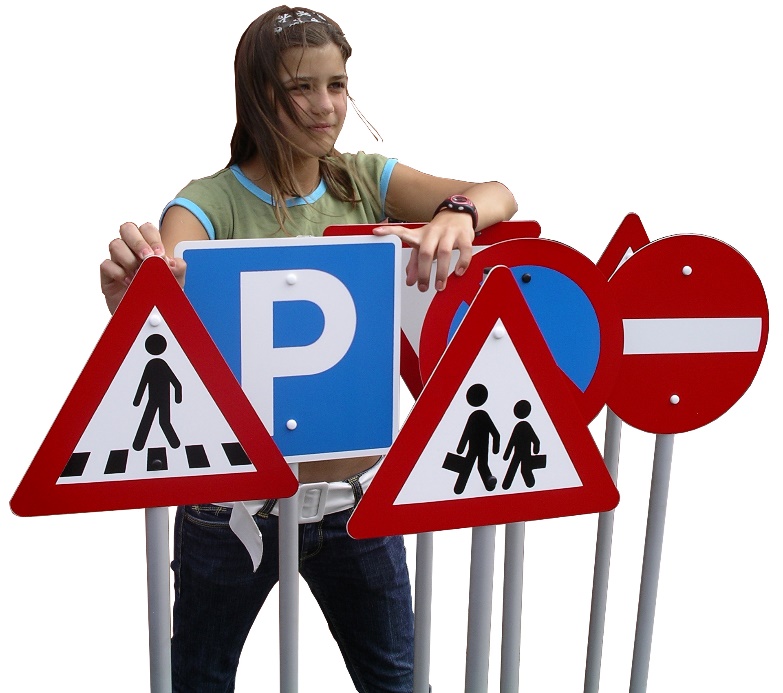 Den ene fodtype er et 1,5 kg tung krydsfod der er fremstillet i pulver-lakeret stål, og den anden type er et jodspyd for permanent placering.Skiltet er silketrykt på en pulverlakeret aluminiumplade, og standeren er et anodiseret aluminiumrør. Dette giver et korrosionsbestandigt produkt, der tåler års påvirkning fra vind og vejr.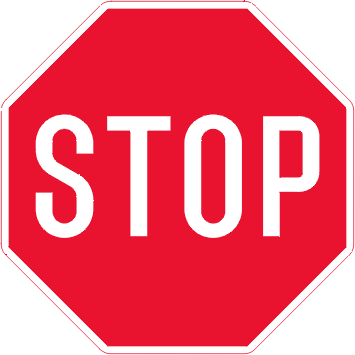 									  280 mm	NB: alle skilte er nu med silketryk. Vi har i en periode anvendt film på et par designs.Skiltedesign og varenummer:Vi modtager meget gerne forslag til nye skiltedesign. Der er desværre større opstartsomkostninger forbunden med et nyt design, så ………. 	VarenummerBeskrivelseSupplerende infoVægt/
dimensionAT21-SXXFærdselstavle på stander med fodSkiltet leveres monteret på stander, og ved bestilling angives valg af fod
Størrelsesforhold: Scale cirka 1:2Højde: 1250 mmTavlemodul: 280x280 mmAT21-F01KrydsfodPulverlakeret stål med ekspansionsenhed1,5 kg500x500 mmAT21-F02JordspydStålspyd 500 mm.MaterialeAluminium: AlMgSi0,5 EN-AW 6060/6063 - T66 – AlMgSi
Rustfri A2: Bolte, skiver og møtrikker.
Plastprop: LDPE (low density polyethylen) sollysbestandig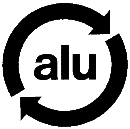 Aluminium: AlMgSi0,5 EN-AW 6060/6063 - T66 – AlMgSi
Rustfri A2: Bolte, skiver og møtrikker.
Plastprop: LDPE (low density polyethylen) sollysbestandigAluminium: AlMgSi0,5 EN-AW 6060/6063 - T66 – AlMgSi
Rustfri A2: Bolte, skiver og møtrikker.
Plastprop: LDPE (low density polyethylen) sollysbestandig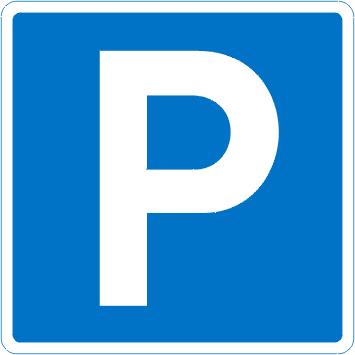 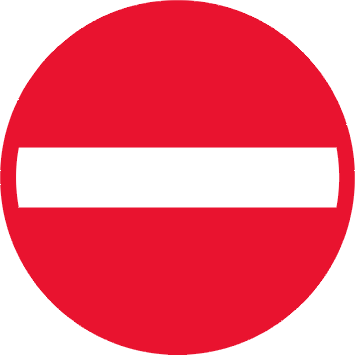 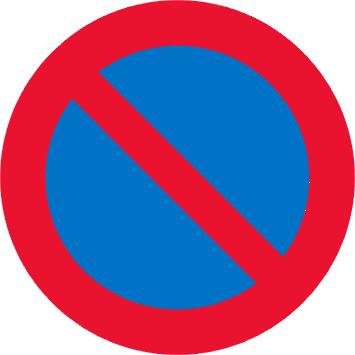 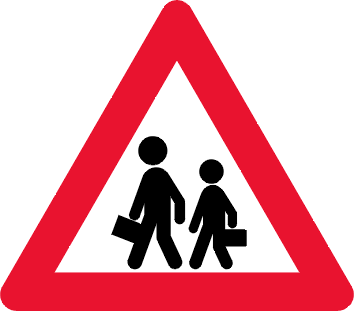 ParkeringAT21-S01Indkørsel forbudtAT21-S02Parkering forbudtAT21-S03Børn på vejen (skole)AT21-S04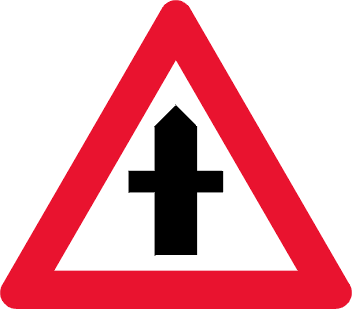 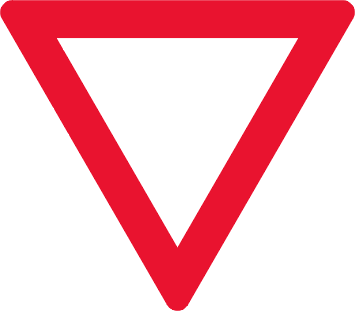 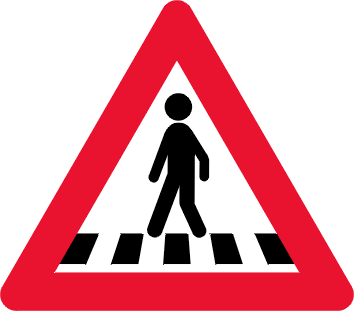 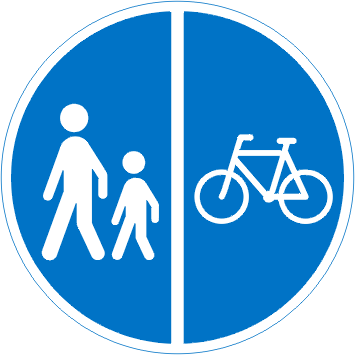 VejkrydsAT21-S04Ubetinget vigepligtAT21-S05FodgængerovergangAT21-S07Delt cykel-/gangstiAT21-S08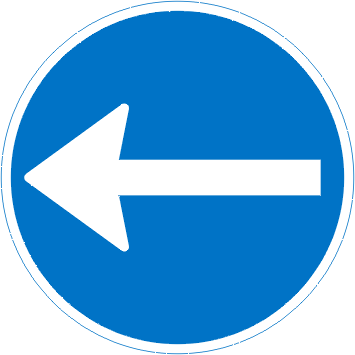 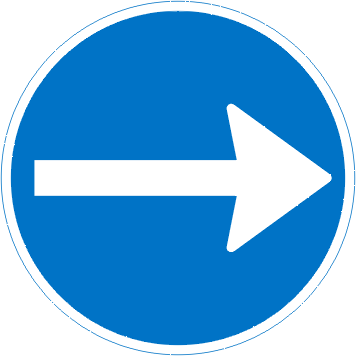 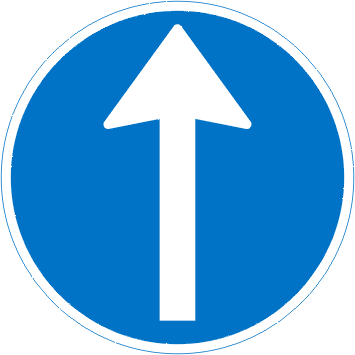 Kørselsretning venstreAT21-S09Kørselretning højreAT21-S10Kørselsretning lige udAT21-S11StopAT21-S12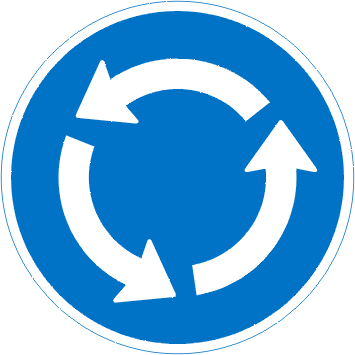 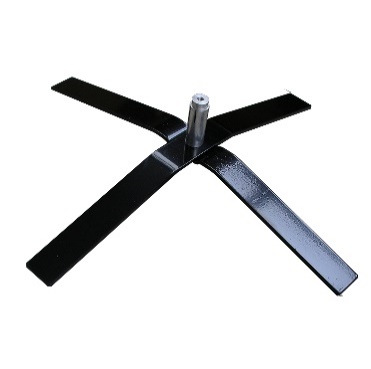 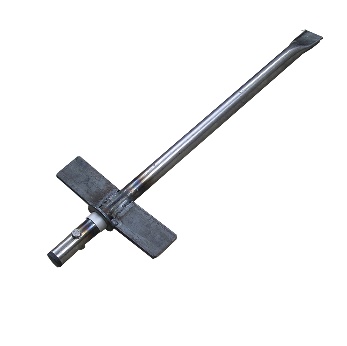 RundkørselAT21-S13KrydsfodAT21-F01Jordspyd
AT21-F02